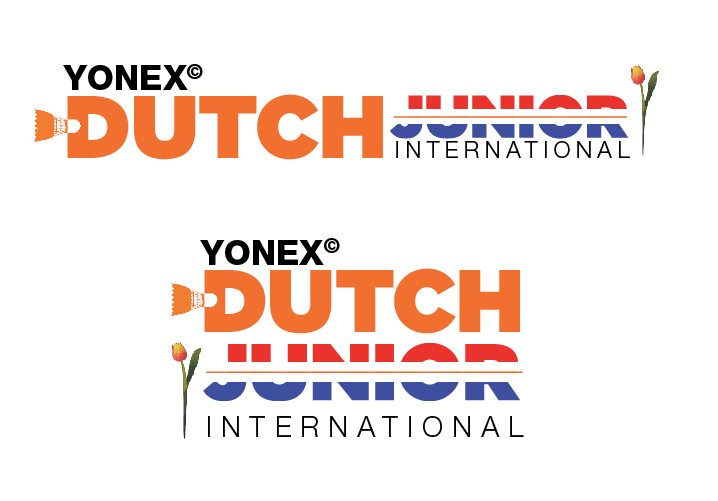 Yonex Dutch Junior International 2018- GRADE A TournamentACCOMMODATION FORMTO: 	Yonex Dutch Junior International Tournament Committee		c/o Mrs. Thilini Scherpenzeel		Phone:	+31-6205913433	Warmoestraat 30, 2011HP			Email:	tournament@yonexdutchjunior.com	Haarlem, The Netherlands	Yonex Dutch Junior International gives you the possibility to book your stay at Hotel Haarlem-Zuid, Hotel Ibis Styles or Youth Hostel Stay Okay. Making a hotel reservation via Yonex Dutch Junior International also provides you transport to and from the airport and pick-up from the hotel and badminton hall during the tournament. If you would like to change your booking, please contact Yonex Dutch Junior International via tournament@yonexdutchjunior.com. The Tournament Committee has options on the following accommodations. All prices in Euros for Bed & Breakfast. PLEASE NOTE: Tourist Tax excluded.NOTE: Hotel Ibis Styles is a new accommodation option. This brand new hotel opened in December 2017 and is very close to the Badminton Hall.HOTEL RATESOUR ASSOCIATION MAKES THE FOLLOWING RESERVATION:Date:                                                       Signature:                                                                                                                                                >>>>  SUBMIT BEFORE 31 January 2018 <<<< National Association of: Representative: Phone Number: E-mail address:HotelDistance to Hall3 pers. roomeconomy2 pers. roomeconomy1 pers. roomeconomy3 pers. Room comfort2 pers. roomcomfort1 pers. roomcomfortp.p.p. nightHotel Haarlem-Zuid5,3 km€   140,00€   110,00€     95,00€     165,00€ 126,00€ 109,00Hotel Ibis Styles0,4 km€  129,00€  99,00€ 85,00Youth Hostel Stay Okay2,7 km-----€ 32,00Hotel3 pers. roomeconomy2 pers. roomeconomy1 pers. roomeconomy3 pers. roomcomfort2 pers. roomcomfort1 pers. roomcomfortArrival dateDeparture dateHotel Haarlem-Zuid Hotel3 pers. roomeconomy2 pers. roomeconomy1 pers. roomeconomyArrival dateDeparture dateHotel Ibis Styles HotelNumber of female playersNumber of male playersNumber of female coachesNumber of male coachesArrival dateDeparture dateYouth Hostel Stay Okay